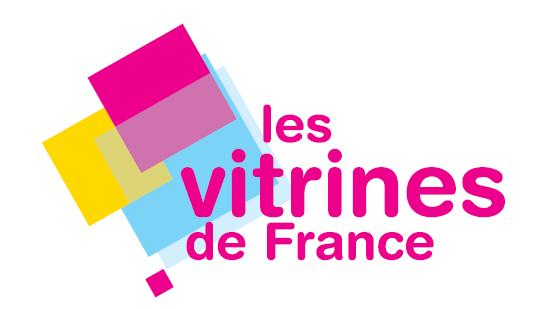 FNCV - Fédération Nationale des Centres-VillesLes Vitrines de France50, rue Raymond Poincaré54000 NancyA l’attention de Monsieur / Madame XXXFonction(s) – (Président de Région, Président Conseil Général ou Départemental, Maire, autres)AdresseCode Postal VilleA XXX, le XX/XX/XXXXOBJET : Lettre de demande d’aides pour les associations de commerçantsMonsieur / Madame XXX,La crise que nous traversons depuis plus d’un an a eu des répercussions graves sur l’ensemble des acteurs du commerce de centre-ville, notamment à l’évidence sur les commerçants eux-mêmes, mais également sur les associations qui les rassemblent dans chaque ville.En effet, la plupart d’entre elles voient leurs ressources s’effondrer pour de nombreuses raisons que nous détaillons dans l’annexe ci-jointe.Ces associations jouent pourtant un rôle fondamental dans la revitalisation du commerce de centre-ville. Elles sont notamment le relai et le partenaire des mairies et des collectivités locales, des managers de centre-ville et des chambres consulaires dans la politique de redynamisation du commerce.Il nous semble vital de les aider dans cette période difficile afin de leur permettre de jouer ce rôle de terrain indispensable.C’est la raison pour laquelle nous vous sollicitons officiellement afin de déterminer avec vous quelles mesures d’aide pourraient être mises en place.Bien sûr, nous savons que, parmi toutes les associations existantes, certaines sont très peu actives essentiellement par manque de moyens humains et financiers. Ce serait là l’occasion de les dynamiser et de les professionnaliser.Bien sûr, afin de vérifier que les fonds attribués soient utilisés à bon escient, les bénéficiaires de ces aides devraient respecter et justifier du bon usage des fonds reçus et ceci suivant un cahier des charges précisant les actions ou mesures finançables (voir pièces-jointes).Nous sommes entièrement à votre disposition et à votre écoute pour accompagner et mettre en œuvre les solutions que vous pourrez nous proposer.En espérant que ce courrier aura reçu toute votre attention, nous vous prions de croire, Monsieur / Madame XXX, à l’expression de notre haute considération.Signature